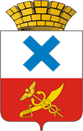 Администрация Городского округа «город Ирбит»Свердловской областиПОСТАНОВЛЕНИЕот  30 августа  2021 года № 1378-ПАг. ИрбитОб отмене постановления администрации Муниципального образования город Ирбит от 04.03.2020 года № 305-ПА «Об утверждении Порядка осуществления финансовой помощи гражданам в связи с возникновением чрезвычайного происшествия»В соответствии с Федеральным законом от 06.10.2003 года № 131-ФЗ «Об общих принципах организации местного самоуправления в Российской Федерации», руководствуясь статьей 27 Устава Городского округа «город Ирбит» Свердловской области администрация Городского округа «город Ирбит» Свердловской областиПОСТАНОВЛЯЕТ:1. Постановление администрации Муниципального образования город Ирбит от 04.03.2020 года № 305-ПА «Об утверждении Порядка осуществления финансовой помощи гражданам в связи с возникновением чрезвычайного происшествия» отменить.2. Контроль   за   исполнением   настоящего  постановления  возложить на заместителя главы  администрации  Городского округа «город Ирбит» Свердловской области Н.В. Волкову.3. Начальнику отдела организационной работы и документообеспечения  администрации Городского округа «город Ирбит» Свердловской области обеспечить опубликование настоящего по становления в Ирбитской общественно – политической газете «Восход» и размещение на официальном сайте  Городского округа «город Ирбит» Свердловской области.Глава Городского округа«город Ирбит» Свердловской области                                                                          Н.В. Юдин   